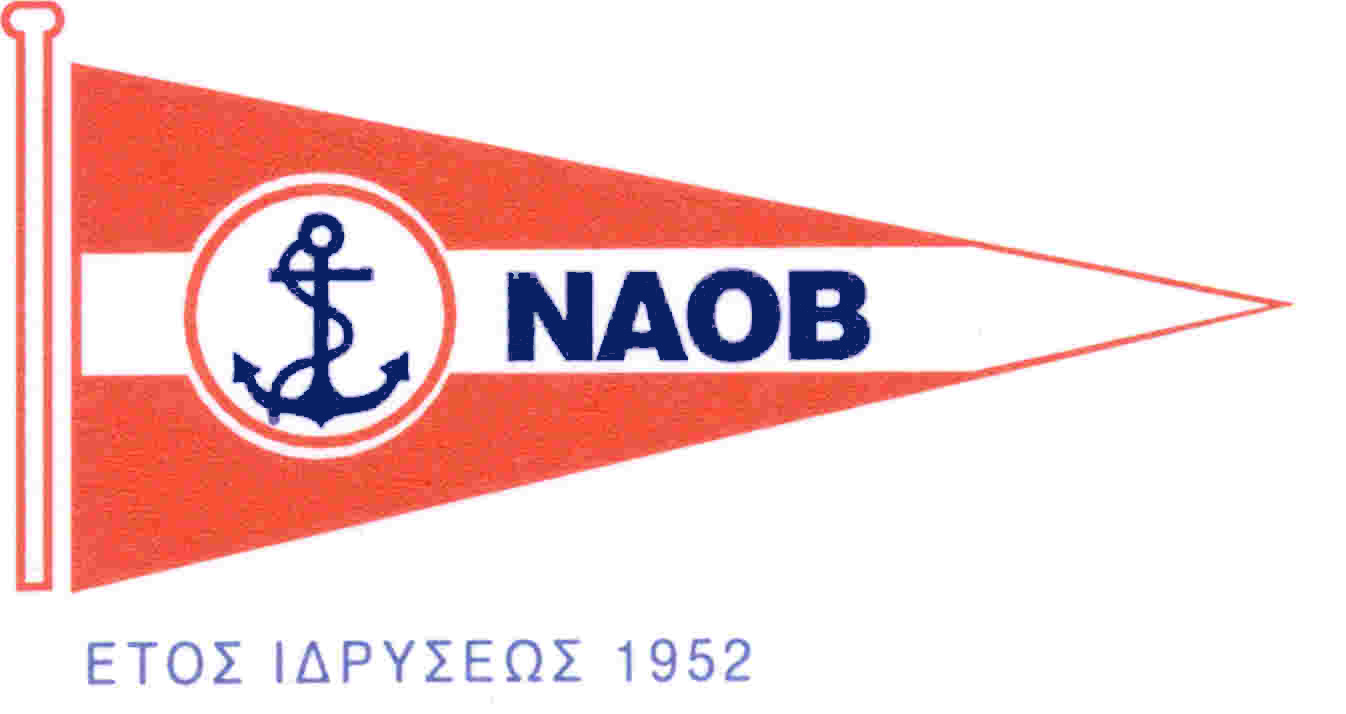 Κ.Καραμανλή 12 – Βούλα Τηλ: 210 8991189 Fax:210 8991193ΝΑΥΤΙΚΟΣ ΑΘΛΗΤΙΚΟΣ ΟΜΙΛΟΣ ΒΟΥΛΑΣ«26ο ΚΥΠΕΛΛΟ ΑΝΟΙΞΗΣ»ΠΑΤΡΟΚΛΟΣ 2021ΠΑΡΑΚΤΙΑ ΔΙΑΔΡΟΜΗ 2021ΚΕΑ 202105 - 13 Ιουνίου 2021ΠΡΟΚΗΡΥΞΗ ΑΓΩΝΩΝΗ σημείωση «[DP]» σε ένα κανόνα στην Προκήρυξη του αγώνα σημαίνει ότι η ποινή για παράβαση του κανόνα αυτού μπορεί, κατά την διακριτική εξουσία της διεθνούς επιτροπής ενστάσεων, να είναι μικρότερη από την ακύρωση. Η σημείωση «[NP]” σε ένα κανόνα σημαίνει ότι ένα σκάφος δεν μπορεί να κάνει ένσταση κατά άλλου σκάφους για παράβαση αυτού του κανόνα. Αυτό τροποποιεί τον RRS 60.1(a).Η συντομογραφία «ΠτΑ» σημαίνει Προκήρυξη του Αγώνα και η συντομογραφία «ΟΠ» σημαίνει Οδηγίες Πλου.ΟΡΓΑΝΩΤΙΚΗ ΑΡΧΗΟ Ναυτικός Αθλητικός Όμιλος Βούλας προκηρύσσει το 26o ΚΥΠΕΛΛΟ ΑΝΟΙΞΗΣ για σκάφη ORCi, ORC Club και IRC που περιλαμβάνει τους αγώνες:ΠΑΤΡΟΚΛΟΣ 2021 το Σάββατο 5 Ιουνίου 2021 ΠΑΡΑΚΤΙΑ ΔΙΑΔΡΟΜΗ 2021 την Κυριακή 6 Ιουνίου 2021 ΚΕΑ 2021, από Παρασκευή 11 Ιουνίου μέχρι και την Κυριακή 13 Ιουνίου 2021.ΚΑΝΟΝΕΣΟι αγώνες διέπονται από Κανόνες όπως αυτοί ορίζονται στους Διεθνείς Κανόνες Ιστιοδρομιών της World Sailing 2021 – 2024 (RRS).Οι Kανόνες Eξοπλισμού Ιστιοπλοΐας της World Sailing 2021 – 2024 (Equipment Rules of Sailing, ERS). Ο Ειδικός Kανονισμός Aσφαλείας για αγώνες Ιστιοπλοΐας Ανοικτής Θαλάσσης της World Sailing 2020 - 2021 (World Sailing Offshore Special Regulations). Ο αγώνας ΚΕΑ 2021 κατατάσσεται στην κατηγορία 3 του κανονισμού με προσθήκη life raft, ενώ οι αγώνες ΠΑΤΡΟΚΛΟΣ 2021 και ΠΑΡΑΚΤΙΑ ΔΙΑΔΡΟΜΗ 2021 κατατάσσονται στην κατηγορία 4. Τα σκάφη πρέπει να είναι εφοδιασμένα με συσκευή VHF, με δυνατότητα επικοινωνίας πλην των υποχρεωτικών και στα κανάλια69,72, 73 και 77. Ο Κανονισμός IMSORC rating System RulesΟ Κανόνας IRC 2021.  Οι κανόνες ναυσιπλοΐας του Διεθνούς Κανονισμού Αποφυγής Συγκρούσεων στη Θάλασσα (ΔΚΑΣ) αντικαθιστούν το Μέρος 2 των RRS από την δύση μέχρι την ανατολή του ηλίου.Οι Διατάξεις Εθνικής Αρχής της ΕΙΟΟι Ειδικές Διατάξεις της ΕΑΘ/ΕΙΟ για αγώνες Ανοικτής Θαλάσσης 2021. Η παρούσα προκήρυξη των αγώνων, οι Οδηγίες Πλου και οι τυχόν τροποποιήσεις τους. Σε περίπτωση αντίφασης υπερισχύουν οι Οδηγίες Πλου (Τροποποίηση RRS 63.7).Οι Κανόνες Αγώνων Ιστιοπλοΐας (RRS) τροποποιούνται ως εξής:RRS 62.1.a (Αίτηση για αποκατάσταση), RRS 63.7 (Αντίφαση μεταξύ Προκήρυξης και Οδηγιών Πλου), RRS Α2 και Α4 (Βαθμολογία). Οι τροποποιήσεις θα περιγράφονται αναλυτικά στις Οδηγίες Πλου. Οι Οδηγίες Πλου μπορούν να τροποποιήσουν και άλλους κανόνες.Covid-19Πρωτόκολλα και Οδηγίες που αφορούν στο COVID-19 μπορεί να εκδοθούν ανά πάσα στιγμή, θα αναφέρουν δε εάν έχουν την ισχύ ενός κανόνα.Όλοι οι συμμετέχοντες στον αγώνα οφείλουν να έχουν λάβει γνώση όλων των πρωτοκόλλων που αφορούν στον COVID-19 και έχουν εκδοθεί από την Ελληνική Κυβέρνηση, τις Αθλητικές Αρχές και/ή την Οργανωτική Αρχή και πρέπει να συμμορφώνονται με αυτές καθ’ όλη την διάρκεια της διοργάνωσης. Αυτές οι οδηγίες ή σύνδεσμοι σε αυτές, θα δημοσιεύονται στην ιστοσελίδα της διοργάνωσης. Τυχόν μη συμμόρφωση με τα σχετικά Πρωτόκολλα θα αποτελεί λόγο μη συμμετοχής ή αποβολής από τον αγώνα.Όλοι οι συμμετέχοντες στον αγώνα είναι υπεύθυνοι για την πλήρη κατανόηση και συμμόρφωση με κάθε ένα και όλους τους ταξιδιωτικούς περιορισμούς που είναι σχετικοί με ταξίδι προς και/ή από τον χώρο της διοργάνωσης. Οι αγωνιζόμενοι πριν την επιβίβασή τους στο σκάφος οφείλουν να δηλώνουν υπεύθυνα στα υπόλοιπα μέλη της ομάδας ότι δεν παρουσιάζουν οι ίδιοι και κανείς στο περιβάλλον τους ΓΡΙΠΠΩΔΗ ΣΥΜΠΤΩΜΑΤΑ (βήχα, καταρροή, πυρετό). Ο κυβερνήτης του σκάφους φυλάσσει τις δηλώσεις μη παρουσίας συμπτωμάτων κατά την είσοδο στην εγκατάσταση (Κατάλογος εισερχομένων-εξερχομένων στην αθλητική εγκατάσταση), τις οποίες προσκομίζει στη Γραμματεία των αγώνων, όποτε του ζητηθεί. Αδυναμία τήρησης αυτής της διάταξης συνιστά αντιαθλητική συμπεριφορά και ως τέτοια εκδικάζεται από την Επιτροπή Ενστάσεων (Επικαιροποιημένο αγωνιστικό υγειονομικό πρωτόκολλο της ελληνικής ιστιοπλοϊκής ομοσπονδίας (ΕΙΟ) – Απρίλιος 2021). Όλοι οι συμμετέχοντες στον αγώνα είναι υπεύθυνοι για την πλήρη κατανόηση και συμμόρφωση με κάθε ένα και όλους τους ταξιδιωτικούς περιορισμούς που είναι σχετικοί με ταξίδι προς και/ή από τον χώρο της διοργάνωσης. [DP] Οι αγωνιζόμενοι και τα πρόσωπα υποστήριξης πρέπει να συμμορφώνονται με κάθε εύλογη απαίτηση ενός στελέχους της διοργάνωσης. Αποτυχία συμμόρφωσης μπορεί να θεωρηθεί κακή διαγωγή.Εύλογες πράξεις στελεχών της διοργάνωσης για εφαρμογή των οδηγιών, πρωτοκόλλων, ή νομοθεσίας που αφορούν στον COVID-19, ακόμα και αν αργότερα αποδειχθούν μη απαραίτητες, δεν αποτελούν εσφαλμένες ενέργειες ή παραλείψεις.Η οργανωτική επιτροπή μπορεί να αναβάλει ή ακυρώσει την διοργάνωση οποιαδήποτε στιγμή εάν θεωρήσει ότι αυτό απαιτείται για λόγους που σχετίζονται με τον COVID-19. Οι συμμετέχοντες δεν έχουν το δικαίωμα να απαιτήσουν οποιαδήποτε αποζημίωση για οποιαδήποτε έξοδα έχουν κάνει για την συμμετοχή ή την προετοιμασία της συμμετοχής στην διοργάνωση.Τροποποιήσεις της Προκήρυξης του ΑγώναΗ οργανωτική αρχή διατηρεί το δικαίωμα να τροποποιήσει αυτή την Προκήρυξη του Αγώνα. Οι τροποποιήσεις θα δημοσιεύονται στον Επίσημο Πίνακα Ανακοινώσεων (www. naov.gr).Οδηγιες πλουΟι οδηγίες πλου και τα φύλλα έναρξης θα δημοσιευθούν στον ηλεκτρονικό πίνακα ανακοινώσεων και θα αποσταλούν ηλεκτρονικά στους εκπροσώπους των συμμετεχόντων σκαφών ως ακολούθως:Για τους αγώνες ΠΑΤΡΟΚΛΟΣ 2021 και ΠΑΡΑΚΤΙΑ ΔΙΑΔΡΟΜΗ 2021 την Παρασκευή 4 Ιουνίου 2021 έως τις 12:30Για τον αγώνα ΚΕΑ 2021 την Πέμπτη 10 Ιουνίου 2021 έως τις 12:30.ΕπικοινωνιαΟ ηλεκτρονικός επίσημος πίνακας ανακοινώσεων ευρίσκεται στην διεύθυνση www.naov.gr.Στη θάλασσα, η επιτροπή αγώνων μπορεί κάνει ενημερωτικές εκπομπές στους αγωνιζόμενους μέσω VHF. Το κανάλι θα αναφέρεται στις ΟΠ.[DP] Ενόσω αγωνίζεται, εκτός από κατάσταση ανάγκης, ένα σκάφος δεν πρέπει να κάνει εκπομπές φωνής ή δεδομένων ή να δέχεται επικοινωνία φωνής ή δεδομένων που δεν είναι διαθέσιμη σε όλα τα σκάφη.ΔΙΑΦΗΜΙΣΗΘα ισχύσει ο Κώδικας Διαφήμισης (Advertising Code) της World Sailing καθώς και όσα ορίζει η Εθνική Αρχή.Η οργανωτική αρχή μπορεί να απαιτήσει από τα σκάφη να φέρουν διαφήμιση που θα έχει επιλεγεί και θα χορηγείται από αυτή και θα περιλαμβάνει ένα ή περισσότερα από τα ακόλουθα:Αριθμούς πλώρης με ή χωρίς διαφήμιση.Διαφήμιση όπως αυτή προβλέπεται στον Κώδικα Διαφήμισης καθ’ όλη την διάρκεια της διοργάνωσης.Σημαίες ή/και αυτοκόλλητα με το σήμα του χορηγού καθ’ όλη την διάρκεια της διοργάνωσης.ΔΙΚΑΙΩΜΑ ΣΥΜΜΕΤΟΧΗΣ - κατηγοριεσΔικαίωμα συμμετοχής έχουν σκάφη ORC (ORCi και ORC Club) και IRC (Endorsed) με έγκυρο πιστοποιητικό καταμέτρησης 2021 όπως απαιτούν η Εθνική Αρχή και οι κανονισμοί της κλάσης τους.Τα σκάφη IRC επιτρέπεται να συμμετέχουν και να βαθμολογηθούν παράλληλα και στη κατηγορία ORC Performance.Κατηγορίες –ΥποκατηγορίεςΤα σκάφη ORC θα διαχωρισθούν στις κατηγορίες Performance και Sport, με ανεξάρτητη βαθμολογία, σύμφωνα με τα οριζόμενα από τις σχετικές διατάξεις της ΕΑΘ, Οι κατηγορίες αυτές μπορούν να διαχωρισθούν σε υποκατηγορίες, ανάλογα με τον αριθμό των συμμετεχόντων σκαφών, με βάση το CDL.Για τα σκάφη ORC που είναι καταμετρημένα χωρίς μπαλόνι (Non Spinnaker δηλαδή το GPH είναι ίσο με το NON SPIN GPH) θα υπάρξει ειδική κατηγορία στην οποία και θα ενταχθούν υποχρεωτικά τα σκάφη αυτά (ORC NS). Απαιτείται η συμμετοχή και εκκίνηση τουλάχιστον 5 σκαφών για την δημιουργία της κατηγορίας αυτής. Οι κυβερνήτες των σκαφών που έχουν πιστοποιητικό Non Spinnaker πρέπει να το αναφέρουν στην δήλωση συμμετοχής τους.Εάν δεν δημιουργηθεί κατηγορία ORC NS λόγω μη συμπλήρωσης του απαιτούμενου αριθμού συμμετοχών τότε τα σκάφη αυτά θα αγωνισθούν στις αντίστοιχες κατηγορίες.Τα σκάφη IRC θα αγωνισθούν σε μία ενιαία κατηγορίαπαραβολο συμμετοχησΤο παράβολο συμμετοχής για συμμετοχή σε μία κατηγορία ισοζυγισμού, ορίζεται για όλα τα σκάφη ως ακολούθως:Για τον αγώνα ΠΑΤΡΟΚΛΟΣ 2021 				€20Για τον αγώνα ΠΑΡΑΚΤΙΑ ΔΙΑΔΡΟΜΗ 2021 			€20Για τον αγώνα ΚΕΑ 2021 					€30Για το σύνολο των αγώνων του 26ου ΚΥΠΕΛΛΟΥ ΑΝΟΙΞΗΣ	€60Το παραπάνω αναφερόμενο παράβολο συμμετοχής προσαυξάνεται κατά 50% για παράλληλη συμμετοχή ενός σκάφους σε δύο κατηγορίες ισοζυγισμού.Πληρωμή παραβόλουΤο παράβολο συμμετοχής μπορεί να πληρωθεί με τραπεζική μεταφορά ή πιστωτική κάρτα ως ακολούθως:ΤράπεζεςΤΡΑΠΕΖΑ ΠΕΙΡΑΙΩΣIBAN: GR81 	0171 4680 0064 6812 1681 181ΔΙΚΑΙΟΥΧΟΣ: 	ΝΑΥΤΙΚΟΣ ΑΘΛΗΤΙΚΟΣ ΟΜΙΛΟΣ ΒΟΥΛΑΣΠιστωτικές κάρτεςΓίνονται δεκτές VISA, & MASTERCARD.Η συμμετοχή πρέπει να επιβεβαιωθεί  με αποστολή των αποδεικτικών πληρωμής με email στο email  της Γραμματείας του ΝΑΟΒ (ΠτΑ 23).Το όνομα του σκάφους πρέπει να αναφέρεται σε όλες τις τραπεζικές συναλλαγές και αλληλογραφία.ΔΗΛΩΣΗ ΣΥΜΜΕΤΟΧΗς - ΕΓΓΡΑΦΗΔήλωση συμμετοχήςΟι ενδιαφερόμενοι μπορούν να δηλώσουν συμμετοχή συμπληρώνοντας την δήλωση συμμετοχής, που ευρίσκεται στην ιστοσελίδα του αγώνα (www.naov.gr),  και υποβάλλοντάς την ηλεκτρονικά στο email της Γραμματείας του ΝΑΟΒ (βλέπε ΠτΑ 23) μαζί με τα ακόλουθα: Έντυπο αντίγραφο έγκυρου  Πιστοποιητικού καταμέτρησης 2021, όπως απαιτούν η Εθνική Αρχή και οι κανονισμοί της κλάσης.Αντίγραφο του ασφαλιστηρίου συμβολαίου του σκάφους σε ισχύ.Αντίγραφο της αδείας της Εθνικής Αρχής εφ’ όσον φέρουν ατομική διαφήμιση.Κατάσταση πληρώματοςΤο αποδεικτικό καταβολής του παραβόλου συμμετοχής.Οι δηλώσεις συμμετοχής πρέπει να υποβληθούν εντός των παρακάτω προθεσμιών:Για ολόκληρο το 26o ΚΥΠΕΛΛΟ ΑΝΟΙΞΗΣ καθώς και για τους αγώνες ΠΑΤΡΟΚΛΟΣ 2021 και ΠΑΡΑΚΤΙΑ ΔΙΑΔΡΟΜΗ 2021 μεμονωμένα, μέχρι την Πέμπτη 3 Ιουνίου 2021 και ώρα 20:00.Για τον αγώνα ΚΕΑ 2021 μέχρι την Τετάρτη 9 Ιουνίου 2021 και ώρα 20:00.Η Οργανωτική Επιτροπή διατηρεί το δικαίωμα να δεχθεί δηλώσεις συμμετοχής και μετά τη λήξη του χρονικού ορίου υποβολής.Οι συμμετέχοντες μπορεί να κληθούν, μέχρι την λήξη της προθεσμίας δήλωσης συμμετοχής να προσκομίσουν και τυχόν πρόσθετα δικαιολογητικά τα οποία θα επιβάλλονται από την νομοθεσία που θα ισχύει  για την προφύλαξη και τον περιορισμό της πανδημίας COVID-19.[DP] Στη δήλωση συμμετοχής, για λόγους ασφαλείας, θα πρέπει να αναγράφεται και ένα τουλάχιστον κινητό τηλέφωνο, το οποίο θα ευρίσκεται επί του σκάφους και με το οποίο θα είναι δυνατή η επικοινωνία καθ’ όλη την διάρκεια των αγώνων.ΕγγραφήΟ υπεύθυνος του σκάφους - ένα άτομο μόνον -, κατά την τελική διαδικασία εγγραφής πρέπει να προσέλθει στην Γραμματεία του ΝΑΟΒ στις ημέρες και ώρες που αναφέρονται παρακάτω και να υποβάλλει ένα υπογεγραμμένο αντίγραφο της δήλωσης συμμετοχής μαζί με τα ακόλουθα:Δήλωση αποποίησης ευθύνηςΚατάσταση πληρώματος (εάν δεν έχει υποβληθεί ή έχει τροποποιηθεί)Προθεσμίες τελικής εγγραφήςΓια ολόκληρο το 26o ΚΥΠΕΛΛΟ ΑΝΟΙΞΗΣ καθώς και για τους αγώνες ΠΑΤΡΟΚΛΟΣ 2021 και ΠΑΡΑΚΤΙΑ ΔΙΑΔΡΟΜΗ 2021 μεμονωμένα, την Παρασκευή 4 Ιουνίου 2021 και ώρα 16:00 - 20:00.Για τον αγώνα ΚΕΑ 2021 την Πέμπτη 10 Ιουνίου 2021 και ώρα 16:00 -  20:00.Όλα τα στοιχεία θα υποβάλλονται ηλεκτρονικά στο email της Γραμματείας του ΝΑΟΒ (βλέπε ΠτΑ 23).Καταμετρήσεις - ΠιστοποιητικάΤα σκάφη πρέπει να προσκομίσουν ένα έγκυρο πιστοποιητικό βαθμού ικανότητας. Το πιστοποιητικό καταμέτρησης δεν μπορεί να έχει ημερομηνία έκδοσης μεταγενέστερη της ημέρας και ώρας λήξης της προθεσμίας υποβολής δηλώσεων συμμετοχής. Τα στοιχεία στα πιστοποιητικά καταμέτρησης που έχουν εκδοθεί μέχρι την παραπάνω ημερομηνία και ώρα δεν επιτρέπεται να τροποποιηθούν χωρίς έγκριση της Επιτροπής Ενστάσεων.Σε περίπτωση που για οποιονδήποτε λόγο δεν έχει προσκομισθεί το έγκυρο πιστοποιητικό καταμέτρησης στην Αθλητική Γραμματεία του ΝΑΟΒ μέχρι την λήξη της προθεσμίας εγγραφής (ΠτΑ 7.8), το σκάφος δεν θα γίνει δεκτό στον αγώνα ακόμα και αν έχει περιληφθεί στα Φύλλα Έναρξης.Δεν θα γίνει δεκτή  συμμετοχή σκάφους στον αγώνα, αν δεν είναι σύμφωνα με τις προϋποθέσεις του παρόντος άρθρου της προκήρυξης.  ΠΡΟΓΡΑΜΜΑ Πληροφορίες σχετικά με τον τρόπο και χρόνο της τελετής απονομής επάθλων θα δοθούν στις Οδηγίες πλου.Συγκεντρωση κυβερνητωνΔεν θα γίνει συγκέντρωση κυβερνητών. Ερωτήματα σχετικά με τον αγώνα μπορούν να αποσταλούν στο email της γραμματείας όπως προβλέπεται παρακάτω: Για τους αγώνες ΠΑΤΡΟΚΛΟΣ 2021 και ΠΑΡΑΚΤΙΑ ΔΙΑΔΡΟΜΗ 2021 την Παρασκευή 4 Ιουνίου 2021 έως τις 17:30Για τον αγώνα ΚΕΑ 2021 την Πέμπτη 10 Ιουνίου 2021 έως τις 17:30.Οι απαντήσεις  θα δημοσιευθούν στον ηλεκτρονικό πίνακα ανακοινώσεων και θα αποσταλούν ηλεκτρονικά στους εκπροσώπους των συμμετεχόντων σκαφών.Περιοχη αγωνωνΟι αγώνες ΠΑΤΡΟΚΛΟΣ 2021 και ΠΑΡΑΚΤΙΑ ΔΙΑΔΡΟΜΗ 2021 θα διεξαχθούν στον Σαρωνικό Κόλπο.Ο αγώνας ΚΕΑ 2021 θα διεξαχθεί στον Σαρωνικό και Νότιο Ευβοϊκό Κόλπο.Διαδρομεςθα διεξαχθούν οι ακόλουθες διαδρομές:ΠΑΤΡΟΚΛΟΣ 2021Βούλα –  Πάτροκλος – Βούλα, μήκος διαδρομής 27 ΝΜ περίπου.ΠΑΡΑΚΤΙΑ ΔΙΑΔΡΟΜΗ 2021Παράκτια διαδρομή μήκους 14 – 17 ΝΜ περίπου.ΚΕΑ 2021Βούλα – Κέα μήκους 33 ΝΜ περίπου με βαθμολογική πόρτα στον Πάτροκλο.Κέα – Βούλα μήκους 33 ΝΜ περίπου με βαθμολογική πόρτα στον Πάτροκλο.Περισσότερες λεπτομέρειες των διαδρομών θα δοθούν με τις οδηγίες πλου.ΠοινεςΌπως θα προσδιορίζονται με τις οδηγίες πλου.Υπολογισμος διορθωσης χρονουΣκάφη καταμετρημένα κατά ORCΘα εφαρμοσθεί το σύστημα Performance Curve Scoring – Coastal/Long Distance.Σκάφη καταμετρημένα κατά IRC.Θα εφαρμοστεί το σύστημα Time on Time σύμφωνα με το σύστημα IRC.ΣΥΣΤΗΜΑ ΒΑΘΜΟΛΟΓΙΑΣ Θα ισχύσει το σύστημα βαθμολογίας Low Point των RRS Appendix A.  Όλες οι ιστιοδρομίες, όλων των αγώνων, έχουν συντελεστή βαρύτητας ίσο με 1.Οι νικητές του 26ου ΚΥΠΕΛΛΟΥ ΑΝΟΙΞΗΣ θα αναδειχθούν με άθροιση της βαθμολογίας των ιστιοδρομιών που θα διεξαχθούν.  Θα εξαιρεθεί η βαθμολογία μιας ιστιοδρομίας εάν ολοκληρωθούν 5 και άνω ιστιοδρομίες.  Αρκεί να ολοκληρωθούν 3 ιστιοδρομίες για να θεωρηθεί έγκυρο το 26ο ΚΥΠΕΛΛΟ ΑΝΟΙΞΗΣ.Οι νικητές του αγώνα ΚΕΑ 2021 θα αναδειχθούν με άθροιση της βαθμολογίας των 4 ιστιοδρομιών με εξαίρεση της χειρότερης. Αρκεί να ολοκληρωθεί 1 ιστιοδρομία για να θεωρηθεί έγκυρος ο αγώνας.Η βαθμολογία των υποκατηγοριών θα εξαχθεί από την Γενική ΚατάταξηΕΛΕΓΧΟΣ ΚΑΤΑΜΕΤΡΗΣΕΩΣ & ΕΠΙΘΕΩΡΗΣΗ ΑΣΦΑΛΕΙΑΣ  ΣΥΜΜΕΤΕΧΟΝΤΩΝ ΣΚΑΦΩΝΘα γίνει έλεγχος των σκαφών σύμφωνα με τα οριζόμενα στις Ειδικές Διατάξεις της ΕΑΘ/ΕΙΟ για Αγώνες Ανοικτής Θαλάσσης 2021Τα σκάφη θα είναι στη διάθεση της Επιτροπής Αγώνων / Τεχνικής Επιτροπής για ελέγχους πριν, κατά την διάρκεια  μέχρι και μετά τον τερματισμό της τελευταίας ιστιοδρομίας κάθε επί μέρους αγώνα, καθώς και καθ’ όλη την παραμονή των σκαφών στην ΚΕΑ για τον αγώνα ΚΕΑ 2021.Τα σκάφη θα ελεγχθούν βάσει των κανονισμών της κλάσης τους.  Στη διάθεση της Επιτροπής Ελέγχου, πρέπει να υπάρχει σε κάθε σκάφος αντίγραφο του πιστοποιητικού καταμέτρησης και κάθε συμπληρωματικό στοιχείο που προβλέπεται από τους κανονισμούς της αντίστοιχης κλάσηςΟ εντεταλμένος εκπρόσωπος κάθε συμμετέχοντος σκάφους υποχρεούται πριν την έναρξη της επιθεώρησης να καταθέσει στην Επιτροπή Ελέγχου κατάλογο των πανιών που βρίσκονται στο σκάφος.Στον αγώνα ΚΕΑ 2021 τα σκάφη IRC μπορούν να φέρουν ένα επιπλέον μπαλόνι από όσα αναφέρει το Πιστοποιητικό τους, εμβαδού όχι μεγαλύτερου του προσμετρώμενου SPA ΚΑΤΑΣΤΑΣΗ ΠΛΗΡΩΜΑΤΟΣΟι εντεταλμένοι εκπρόσωποι των συμμετεχόντων σκαφών οφείλουν να καταθέσουν γραπτή κατάσταση με τα ονοματεπώνυμα όλων των επιβαινόντων, σε ειδικό έντυπο, που διατίθεται στη Γραμματεία του Ομίλου μαζί με τη δήλωση συμμετοχής όπως προβλέπεται στην ΠτΑ 7.Το σύνολο του βάρους ή ο αριθμός των μελών του πληρώματος που επιβαίνει σε κάθε σκάφος κατά την διάρκεια των ιστιοδρομιών δεν επιτρέπεται να υπερβαίνει το αντίστοιχο αναγραφόμενο στο Πιστοποιητικό καταμέτρησης.Αλλαγή στη σύνθεση των πληρωμάτων επιτρέπεται μόνο εφόσον ενημερωθεί γραπτώς, σε ειδικό έντυπο, η Επιτροπή Αγώνα, το αργότερο 2 ώρες πριν την εκκίνηση κάθε ιστιοδρομίας.Για λόγους ασφαλείας και ευθύνης τόσο του εντεταλμένου εκπροσώπου του σκάφους όσο και της Επιτροπής Αγώνων, η διαπίστωση λανθασμένης ή ελλιπούς κατάστασης πληρώματος μπορεί να επιφέρει ακύρωση του σκάφους στη συγκεκριμένη ιστιοδρομία.[DP] ΙΠΤΑΜΕΝΕΣ ΣΥΣΚΕΥΕΣ – DRONESΗ χρήση ιπτάμενων συσκευών (drones), από τους αγωνιζόμενους ή τις ομάδες υποστήριξης τους, για οποιοδήποτε λόγο, δεν επιτρέπεται, χωρίς προηγούμενη γραπτή έγκριση της οργανωτικής αρχής. Η οργανωτική αρχή μπορεί να επιβάλλει περιορισμούς στην χρήση ιπτάμενων συσκευών (drones), ή να απαγορεύσει τελείως την χρήση τους κατά την απόλυτη διακριτική της εξουσίαΑνά πάσα στιγμή, την απόλυτη ευθύνη για οτιδήποτε προκύψει κατά την πτήση μίας ιπτάμενης συσκευής (drone) φέρει το άτομο που την χειρίζεται.δηλωση κινδυνουΟ RRS 3 αναφέρει: «Η ευθύνη για την απόφαση ενός σκάφους να συμμετάσχει σε μία ιστιοδρομία ή να συνεχίσει να αγωνίζεται είναι αποκλειστικά δική του.» Συμμετέχοντας σε αυτή την διοργάνωση, κάθε αγωνιζόμενος συμφωνεί και αναγνωρίζει ότι η ιστιοπλοΐα είναι μία δυνητικά επικίνδυνη δραστηριότητα με εγγενείς κινδύνους. Αυτοί οι κίνδυνοι περιλαμβάνουν δυνατούς ανέμους και ταραγμένη θάλασσα, αιφνίδιες αλλαγές στον καιρό, αστοχία υλικού, λάθη στον χειρισμό του σκάφους, μειωμένη ναυτοσύνη από άλλα σκάφη, απώλεια ισορροπίας σε μία ασταθή πλατφόρμα και κόπωση που μπορεί να έχει ως αποτέλεσμα αυξημένο κίνδυνο τραυματισμού. Εγγενής στο άθλημα της ιστιοπλοΐας είναι ο κίνδυνος μόνιμης, καταστροφικής σωματικής βλάβης ή θανάτου από πνιγμό, τραυματισμό, υποθερμία ή άλλη αιτία.Αποποιηση ευθυνησΟι συμμετέχοντες στον αγώνα «26ο ΚΥΠΕΛΛΟ ΑΝΟΙΞΗΣ»  αποδέχονται ότι διέπονται από τους Διεθνείς Κανονισμούς Ιστιοδρομιών της World Sailing (RRS 2021 - 2024), τις Οδηγίες Πλου, την Προκήρυξη του Αγώνα και τις τυχόν τροποποιήσεις τους, καθώς και όλους τους άλλους κανόνες και κανονισμούς όπως αυτοί ορίζονται στο άρθρο 1 της παρούσας προκήρυξης. Ιδιαίτερα εφιστάται η προσοχή στον Θεμελιώδη Κανόνα 3 των Διεθνών Κανονισμών Ιστιοδρομιών της World Sailing (RRS 2021 – 2024) «Απόφαση για την συμμετοχή σε αγώνα».Με την δήλωση συμμετοχής σύμφωνα με το άρθρο 5 της παρούσας, οι συμμετέχοντες στον αγώνα αποδέχονται ρητά ότι συμμετέχουν και αγωνίζονται αποκλειστικά με δική τους ευθύνη.Όλοι οι συμμετέχοντες συμφωνούν ότι αναλαμβάνουν την πλήρη ευθύνη για πιθανή ζημία (θετική, αποθετική ή ηθική), σωματική βλάβη ή/και θάνατο προσώπου, συμμετέχοντος ή τρίτου, που τυχόν συμβούν κατά την διάρκεια του αγώνα ή οποιαδήποτε άλλη ώρα σε σχέση με αυτόν, συμπεριλαμβανομένης ρητώς τυχόν μόλυνσης από τον νέο Κορονοϊο και ασθένειας από COVID 19, απαλλάσσοντας από κάθε ευθύνη τον ΝΑΟΒ, την Οργανωτική Επιτροπή, την Επιτροπή Αγώνων, την Διεθνή Επιτροπή Ενστάσεων, την Τεχνική Επιτροπή, τον Υγειονομικό Υπεύθυνο, τους χορηγούς και οποιοδήποτε άλλο πρόσωπο εμπλεκόμενο στην διοργάνωση με οποιαδήποτε ιδιότητα και συμφωνούν απολύτως ότι αναλαμβάνουν την ευθύνη  για τη συμπεριφορά του πληρώματος τους, των εκπροσώπων τους και των προσκεκλημένων τους.Ο ΝΑΟΒ, η Οργανωτική Επιτροπή, η Επιτροπή Αγώνων, η Διεθνής Επιτροπή Ενστάσεων, η Τεχνική Επιτροπή, ο Υγειονομικός Υπεύθυνος, οι χορηγοί και οποιοδήποτε άλλο πρόσωπο εμπλεκόμενο στην διοργάνωση με οποιαδήποτε ιδιότητα  δεν μπορούν να θεωρηθούν υπεύθυνοι για ζημία (θετική, αποθετική ή ηθική), σωματική βλάβη ή/και θάνατο προσώπου, συμμετέχοντος ή τρίτου, που τυχόν συμβούν κατά την διάρκεια του αγώνα ή οποιαδήποτε άλλη ώρα σε σχέση με αυτόν. Είναι αρμοδιότητα και αποκλειστική ευθύνη του κυβερνήτη και όσων χειρίζονται το σκάφος να κρίνουν τον επαρκή βαθμό εκπαιδεύσεως και εμπειρίας του πληρώματος καθώς και τον ικανό αριθμό αυτού, ώστε να χειρίζονται το σκάφος που επιβαίνουν με απόλυτη ασφάλεια, την υφιστάμενη κατάσταση και αξιοπλοΐα του σκάφους στο    οποίο επιβαίνουν, σε σχέση με την ένταση του ανέμου, την κατάσταση της θάλασσας και τις μετεωρολογικές προγνώσεις και να αποφασίσουν αν θα λάβουν μέρος ή όχι στον προγραμματισμένο αγώνα ή ιστιοδρομία του αγώνα. Επίσης οι παραπάνω επιβεβαιώνουν ότι όλος ο εξοπλισμός ασφαλείας συντηρείται επαρκώς και το πλήρωμα γνωρίζει πού φυλάσσεται και πώς να τον χρησιμοποιήσειΟι Χορηγοί του αγώνα «26ο ΚΥΠΕΛΛΟ ΑΝΟΙΞΗΣ»  απαλλάσσονται από κάθε ευθύνη που αφορά σε περίπτωση ατυχήματος, τρομοκρατικής ενέργειας, βανδαλισμών χώρων που χρησιμοποιούνται για τη διοργάνωση, και εν γένει περιστατικών τα οποία μπορεί να προκαλέσουν ζημίες τόσο στους συμμετέχοντες, τα σκάφη ή/και τις εγκαταστάσεις που χρησιμοποιούνται.ΑΣΦΑΛΙΣΗ ΣΚΑΦΩΝΌλα τα συμμετέχοντα σκάφη στο αγώνα «26o ΚΥΠΕΛΛΟ ΑΝΟΙΞΗΣ» οφείλουν να διαθέτουν την προβλεπόμενη  από ισχύουσα νομοθεσία ασφαλιστική κάλυψη έναντι τρίτωνΤο ασφαλιστήριο συμβόλαιο πρέπει να καλύπτει ρητά την αστική ευθύνη έναντι τρίτων κατά την συμμετοχή του σκάφους σε αγώνες ιστιοπλοΐας.ΔΙΚΑΙΩΜΑΤΑ ΧΡΗΣΗΣΌλοι οι συμμετέχοντες στους αγώνες του «26ου ΚΥΠΕΛΛΟΥ ΑΝΟΙΞΗΣ»  (κυβερνήτης και μέλη πληρώματος) με την υποβολή της δήλωσης συμμετοχής τους στον αγώνα συναινούν,   στην από τον διοργανωτή όμιλο και τον χορηγό και κατά την κρίση τους συλλογή, χρήση και αναπαραγωγή με οποιονδήποτε τρόπο των ονομάτων, βιογραφικών και φωτογραφιών των συμμετεχόντων (κυβερνητών, πληρωμάτων και σκαφών). Ομοίως επιτρέπουν, χωρίς αντάλλαγμα, την χρήση του εν λόγω υλικού για την δημιουργία και εκμετάλλευση έργων ήχου ή/και εικόνας, φωτογραφιών και προωθητικού υλικού κάθε είδους, στην εγγραφή και άμεση ή έμμεση, προσωρινή ή μόνιμη αναπαραγωγή με κάθε μέσο και τρόπο του σχετικού υλικού και στην μετάδοση και παρουσίαση του στο κοινό με κάθε τρόπο κατά την διάρκεια των αγώνων και μετά την λήξη τους, επ' αόριστον. ΕΠΑΘΛΑΓια κάθε αγώνα θα απονεμηθούν έπαθλα στους πρώτους νικητές της γενικής κατάταξης κάθε κατηγορίας (Performance, Sport, IRC, & ORC NS) καθώς και στους νικητές των υποκατηγοριών, εφόσον δημιουργηθούν, ανάλογα με την συμμετοχή:Για συμμετοχή έως 5 σκαφών θα δοθεί 1 έπαθλο, για συμμετοχή 6 έως και 8 σκαφών θα δοθούν 2 έπαθλα και για συμμετοχή 9 σκαφών και άνω θα δοθούν 3 έπαθλα.Ο τρόπος και ο χρόνος της τελετής απονομής επάθλων θα ορίζονται στις Οδηγίες Πλου.ΠΛΗΡΟΦΟΡΙΕΣΠερισσότερες πληροφορίες στην Γραμματεία του Ναυτικού Αθλητικού Ομίλου Βούλας:  Υπεύθυνη Γραμματείας: 	Γεωργία ΠετράΤηλέφωνα Επικοινωνίας: 	210 8991193, 210 8991189Email: 				info@naov.grΙστοσελίδα:			www.naov.grΗ Οργανωτική ΕπιτροπήΠέμπτη 3 Ιουνίου 202120:00Λήξη ορίου δήλωσης συμμετοχών για το 26o ΚΥΠΕΛΛΟ ΑΝΟΙΞΗΣ καθώς και για τους αγώνες ΠΑΤΡΟΚΛΟΣ 2021 και ΠΑΡΑΚΤΙΑ ΔΙΑΔΡΟΜΗ 2021 μεμονωμένα Παρασκευή 4 Ιουνίου 2021έως 20:00ΕγγραφήΣάββατο 5 Ιουνίου 202111:00ΠΑΤΡΟΚΛΟΣ 2021 (Όλα τα σκάφη)Κυριακή 6 Ιουνίου 202111:00ΠΑΡΑΚΤΙΑ ΔΙΑΔΡΟΜΗ 2021 (Όλα τα σκάφη)Τετάρτη 9 Ιουνίου 202120:00Λήξη ορίου δήλωσης συμμετοχών για τον αγώνα ΚΕΑ 2021Πέμπτη 10 Ιουνίου 2021Έως 20:00ΕγγραφήΠαρασκευή 11 Ιουνίου 202116:00ΚΕΑ 2021 Εκκίνηση 1ης ιστιοδρομίας (Βούλα - Πάτροκλος) μήκους διαδρομής 15 ΝΜ περίπου. Εκκίνηση 2ης ιστιοδρομίας (Βούλα - Κέα) μήκους διαδρομής 33 ΝΜ περίπου. Κυριακή 13 Ιουνίου 202110:30ΚΕΑ 2021 Εκκίνηση 3ης ιστιοδρομίας (Κέα - Πάτροκλος) μήκους διαδρομής 18 ΝΜ περίπου. Εκκίνηση 4ης ιστιοδρομίας (Κέα - -Βούλα) μήκους διαδρομής 33 ΝΜ περίπου.